TERRA Arbeitsbuch + eBook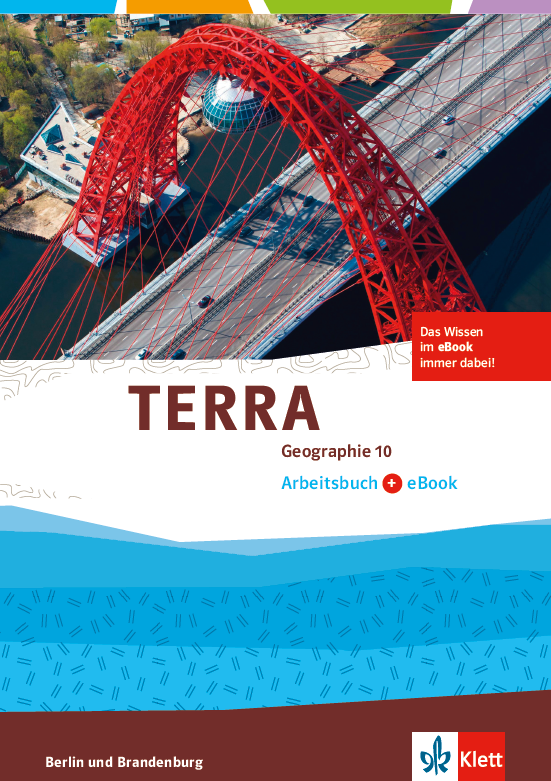 Stoffverteilungsplan Geographie für Brandenburg und Berlin, Klasse 10Vorschlag für die fachbezogenen Festlegungen zum Fachteil Geographie für die Jahrgangsstufe 10 im Rahmen der Erarbeitung eines schulinternen CurriculumsSeiteTERRA Geographie 10Lehrplanbezug - InhalteLehrplanbezug - StandardsBezüge zu anderen Fächern und zur fachübergreifenden Kompetenzentwicklung (Teil B RLP)schulspezifische Anmerkungen41 Wirtschaftliche Verflechtungen und GlobalisierungUnsere Gesellschaft ist global mehr und mehr vernetzt. Die wirtschaftliche Verflechtung durch die Aufspaltung von Wertschöpfungsketten, der schnelle mediale Austausch, das Auflösen von klassischen Distanzen durch die Nutzung internetbasierter Kommunikation, aber auch kulturelle Einflüsse aus anderen Räumen, z. B. der Musik, prägen das Leben der Lernenden.Im Rahmen des Themenfeldes werden die raumspezifische Ursachen, Bedingungen und Auswirkungen dieser Prozesse auf den unterschiedlichen Maßstabsebenen untersucht.Verbindliche Inhalte:Globalisierung: Wirtschaftliche Prozesse und Strukturen sowie deren Auswirkungen auf Mensch und UmweltMögliche Konkretisierungen:Dimensionen der GlobalisierungWandel lokaler und regionaler Wirtschaftsstandorte im Zuge der GlobalisierungWertschöpfungsketten (z. B. in der Textil-/Hightech-Industrie)globalisierende Wirkung von Großereignissen (z. B. im Sport)Herkunftsländer und Destinationsgebiete im TourismusUnsere Gesellschaft ist global mehr und mehr vernetzt. Die wirtschaftliche Verflechtung durch die Aufspaltung von Wertschöpfungsketten, der schnelle mediale Austausch, das Auflösen von klassischen Distanzen durch die Nutzung internetbasierter Kommunikation, aber auch kulturelle Einflüsse aus anderen Räumen, z. B. der Musik, prägen das Leben der Lernenden.Im Rahmen des Themenfeldes werden die raumspezifische Ursachen, Bedingungen und Auswirkungen dieser Prozesse auf den unterschiedlichen Maßstabsebenen untersucht.Verbindliche Inhalte:Globalisierung: Wirtschaftliche Prozesse und Strukturen sowie deren Auswirkungen auf Mensch und UmweltMögliche Konkretisierungen:Dimensionen der GlobalisierungWandel lokaler und regionaler Wirtschaftsstandorte im Zuge der GlobalisierungWertschöpfungsketten (z. B. in der Textil-/Hightech-Industrie)globalisierende Wirkung von Großereignissen (z. B. im Sport)Herkunftsländer und Destinationsgebiete im TourismusUnsere Gesellschaft ist global mehr und mehr vernetzt. Die wirtschaftliche Verflechtung durch die Aufspaltung von Wertschöpfungsketten, der schnelle mediale Austausch, das Auflösen von klassischen Distanzen durch die Nutzung internetbasierter Kommunikation, aber auch kulturelle Einflüsse aus anderen Räumen, z. B. der Musik, prägen das Leben der Lernenden.Im Rahmen des Themenfeldes werden die raumspezifische Ursachen, Bedingungen und Auswirkungen dieser Prozesse auf den unterschiedlichen Maßstabsebenen untersucht.Verbindliche Inhalte:Globalisierung: Wirtschaftliche Prozesse und Strukturen sowie deren Auswirkungen auf Mensch und UmweltMögliche Konkretisierungen:Dimensionen der GlobalisierungWandel lokaler und regionaler Wirtschaftsstandorte im Zuge der GlobalisierungWertschöpfungsketten (z. B. in der Textil-/Hightech-Industrie)globalisierende Wirkung von Großereignissen (z. B. im Sport)Herkunftsländer und Destinationsgebiete im TourismusUnsere Gesellschaft ist global mehr und mehr vernetzt. Die wirtschaftliche Verflechtung durch die Aufspaltung von Wertschöpfungsketten, der schnelle mediale Austausch, das Auflösen von klassischen Distanzen durch die Nutzung internetbasierter Kommunikation, aber auch kulturelle Einflüsse aus anderen Räumen, z. B. der Musik, prägen das Leben der Lernenden.Im Rahmen des Themenfeldes werden die raumspezifische Ursachen, Bedingungen und Auswirkungen dieser Prozesse auf den unterschiedlichen Maßstabsebenen untersucht.Verbindliche Inhalte:Globalisierung: Wirtschaftliche Prozesse und Strukturen sowie deren Auswirkungen auf Mensch und UmweltMögliche Konkretisierungen:Dimensionen der GlobalisierungWandel lokaler und regionaler Wirtschaftsstandorte im Zuge der GlobalisierungWertschöpfungsketten (z. B. in der Textil-/Hightech-Industrie)globalisierende Wirkung von Großereignissen (z. B. im Sport)Herkunftsländer und Destinationsgebiete im Tourismus5Was ist Globalisierung?Mögliche Konkretisierung:Dimensionen der Globalisierungkausale Zusammenhänge in geografischen Systemen problemorientiert untersuchen (S2 F-H)6Alltag in der vernetzten WeltMögliche Konkretisierung:Dimensionen der Globalisierungkausale Zusammenhänge in geografischen Systemen problemorientiert untersuchen (S2 F-H)Übergreifendes Thema: Nachhaltige Entwicklung/Lernen in globalen ZusammenhängenAnknüpfung an das Themenfeld 3.2 „Leben in einer globalisierten Welt“ im Fachteil Politische Bildung7Der Container macht´s möglichGlobalisierung: Wirtschaftliche Prozesse und Strukturen sowie deren Auswirkungen auf Mensch und Umweltkausale Zusammenhänge in geografischen Systemen problemorientiert untersuchen (S2 F-H)zu einem geografischen Sachverhalt begründet eine Stellungnahme formulieren (K2G-H)Übergreifende Themen: Nachhaltige Entwicklung/Lernen in globalen Zusammenhängen, Mobilitätsbildung und Verkehrserziehung, Verbraucherbildung Anknüpfung an das Thema „Markt, Wirtschaftskreisläufe und politische Rahmenbedingungen“ (P6) im Fachteil Wirtschaft-Arbeit-Technik8Global Player „adidas“Mögliche Konkretisierung:Wandel lokaler und regionaler Wirtschaftsstandorte im Zuge der GlobalisierungWertschöpfungsketten (z. B. in der Textil-Industrie)kausale Zusammenhänge in geografischen Systemen problemorientiert untersuchen (S2 F-H)Erkenntnisse systematisieren (M3H)zu einem geografischen Sachverhalt begründet eine Stellungnahme formulieren (K2G-H)Übergreifende Themen: Nachhaltige Entwicklung/Lernen in globalen Zusammenhängen, Verbraucherbildung Anknüpfung an das Thema „Vom Rohstoff in die Einkaufstüte“ im Themenfeld 3.8 „Mode und Konsum“ im Fachteil Gesellschaftswissenschaften 5/69Der weite Weg der JeansMögliche Konkretisierung:Wertschöpfungsketten (z. B. in der Textil-/Hightech-Industrie)kausale Zusammenhänge in geografischen Systemen problemorientiert untersuchen (S2 F-H)zu einem geografischen Sachverhalt begründet eine Stellungnahme formulieren (K2G-H)Karten mit höherer Informationsdichte anfertigen (O2G)Übergreifende Themen: Nachhaltige Entwicklung/Lernen in globalen Zusammenhängen, Verbraucherbildung Anknüpfung an das Thema „Leben und arbeiten hier und anderswo“ im Themenfeld 3.11 „Arbeiten“ im Fachteil Gesellschaftswissenschaften 5/610TERRA Methode: eine digitale thematische Karte erstellenMögliche Konkretisierung:Wertschöpfungsketten (z. B. in der Textil-/Hightech-Industrie)Karten mit höherer Informationsdichte anfertigen (O2G)Übergreifende Themen: Nachhaltige Entwicklung/Lernen in globalen Zusammenhängen, Verbraucherbildung Anknüpfung an das Thema „Entwicklung von Karten“ im Themenfeld 3.9 „Medien – immer ein Gewinn?“ im Fachteil Gesellschaftswissenschaften 5/611Partner im Welthandel?Wirtschaftliche Prozesse und Strukturen der Globalisierungkausale Zusammenhänge in geografischen Systemen problemorientiert untersuchen (S2 F-H)Informationen aus geografischen Materialien verknüpfen (M3F-G)zu einem geografischen Sachverhalt begründet eine Stellungnahme formulieren (K2G-H)Übergreifende Themen: Nachhaltige Entwicklung/Lernen in globalen Zusammenhängen, Mobilitätsbildung und Verkehrserziehung, Verbraucherbildung Anknüpfung an das Thema „Markt, Wirtschaftskreisläufe und politische Rahmenbedingungen“ (P6) im Fachteil Wirtschaft-Arbeit-Technik12Global Cities – ganz schön kompliziert!Wirtschaftliche Prozesse und Strukturen der GlobalisierungInformationen aus geografischen Materialien verknüpfen (M3F-G)Übergreifendes Thema: Nachhaltige Entwicklung/Lernen in globalen Zusammenhängen13TERRA Orientierung: Welthandelsströme und wirtschaftliche ZusammenschlüsseWirtschaftliche Prozesse und Strukturen der Globalisierung Raumstrukturen aus Lagebeziehungen ableiten (O1G)Informationen aus geografischen Materialien verknüpfen (M3F-G)mehrdimensionaleDiagramme (z. B. Klimadiagramme) und Kreisdiagramme erstellen (M4F-G)Übergreifende Themen: Nachhaltige Entwicklung/Lernen in globalen Zusammenhängen, Mobilitätsbildung und Verkehrserziehung, Verbraucherbildung Anknüpfung an das Thema „Markt, Wirtschaftskreisläufe und politische Rahmenbedingungen“ (P6) im Fachteil Wirtschaft-Arbeit-Technik14TERRA Methode: Eine Befragung durchführen: Wohin die Reise geht …Herkunftsländer und Destinationsgebiete im TourismusErkenntnisse systematisieren (M3 H)Übergreifende Themen: Nachhaltige Entwicklung/Lernen in globalen Zusammenhängen, Mobilitätsbildung und Verkehrserziehung, Verbraucherbildung Thema „Reisen heute – Perspektiven im Widerstreit“ im Themenfeld 3.5 „Tourismus und Mobilität“ im Fachteil Gesellschaftswissenschaften15/16Wähle aus: Die globalisierte Landwirtschaft – eine nachhaltige Sache?Auswirkungen der Globalisierung auf Mensch und UmweltMögliche Konkretisierung:Wertschöpfungsketten (z. B. in der Textil-/Hightech-Industrie)Informationen aus geografischen 
Materialien verknüpfen (M3F-G)Zusammenhänge mithilfe von Wirkungsgefügen veranschaulichen (M4F-G)fachbezogene Kriterien 
(z.B. ökologische, ökonomische, soziale Adäquanz, Gegenwarts- und Zukunftsbedeutung, Perspektivität) zur Beurteilung anwenden (U1G)Sachverhalte und Prozesse im Hinblick auf Normen und Werte (z.B. Menschenrechte, Naturschutz, Nachhaltigkeit) reflektieren (U2G-H)Anknüpfung an das Themenfeld 3.2 „Leben in einer globalisierten Welt“ im Fachteil Politische BildungÜbergreifendes Thema: Nachhaltige Entwicklung/Lernen in globalen Zusammenhängen17Welthandelsgut AckerlandAuswirkungen der Globalisierung auf Mensch und UmweltInformationen aus geografischen 
Materialien verknüpfen (M3F-G)fachbezogene Kriterien 
(z.B. ökologische, ökonomische, soziale Adäquanz, Gegenwarts- und Zukunftsbedeutung, Perspektivität) zur Beurteilung anwenden (U1G)Anknüpfung an das Themenfeld 3.2 „Leben in einer globalisierten Welt“ im Fachteil Politische BildungÜbergreifendes Thema: Nachhaltige Entwicklung/Lernen in globalen Zusammenhängen18Globalisierung: Gewinner und Verlierer Auswirkungen der Globalisierung auf Mensch und UmweltInformationen aus geografischen 
Materialien verknüpfen (M3F-G)fachbezogene Kriterien 
(z.B. ökologische, ökonomische, soziale Adäquanz, Gegenwarts- und Zukunftsbedeutung, Perspektivität) zur Beurteilung anwenden (U1G)Sachverhalte und Prozesse im Hinblick auf Normen und Werte (z.B. Menschenrechte, Naturschutz, Nachhaltigkeit) reflektieren (U2G-H)Anknüpfung an das Themenfeld 3.2 „Leben in einer globalisierten Welt“ im Fachteil Politische BildungÜbergreifendes Thema: Nachhaltige Entwicklung/Lernen in globalen Zusammenhängen214 Europa in der WeltUnterricht im gesellschaftswissenschaftlichen FächerverbundIm Geographieunterricht werden ausgewählte Wirtschafts- und Naturräume Europas mit dem Ziel untersucht, die Vielfalt des Kontinents sowie seine Stellung in der Welt zu verdeutlichen.Am Beispiel von Europa kann die Konstruiertheit von Räumen exemplarisch aufgezeigt werden.Daneben entwickeln die Schülerinnen und Schüler wichtige Kompetenzen im Rahmen der übergreifenden Themen Demokratiebildung, Interkulturelle Bildung und Erziehung und Bildung zur Akzeptanz von Vielfalt (Diversity) und Nachhaltige Entwicklung/Lernen in globalen ZusammenhängenVerbindliche Inhalte:Grenzen setzen/europäische IdentitätPotenziale und HerausforderungenGrenzübergreifende ZusammenarbeitMögliche Konkretisierungen:Vielfalt in Europa (z. B. Sprache, Währung, Kultur) mithilfe verschiedener Raumkonzeptenaturräumliche Vielfaltökonomische, soziale und ökologische Disparitätenmultinationale Räume (z. B. Alpenraum, Ostseeraum, Naturparks)Unterricht im gesellschaftswissenschaftlichen FächerverbundIm Geographieunterricht werden ausgewählte Wirtschafts- und Naturräume Europas mit dem Ziel untersucht, die Vielfalt des Kontinents sowie seine Stellung in der Welt zu verdeutlichen.Am Beispiel von Europa kann die Konstruiertheit von Räumen exemplarisch aufgezeigt werden.Daneben entwickeln die Schülerinnen und Schüler wichtige Kompetenzen im Rahmen der übergreifenden Themen Demokratiebildung, Interkulturelle Bildung und Erziehung und Bildung zur Akzeptanz von Vielfalt (Diversity) und Nachhaltige Entwicklung/Lernen in globalen ZusammenhängenVerbindliche Inhalte:Grenzen setzen/europäische IdentitätPotenziale und HerausforderungenGrenzübergreifende ZusammenarbeitMögliche Konkretisierungen:Vielfalt in Europa (z. B. Sprache, Währung, Kultur) mithilfe verschiedener Raumkonzeptenaturräumliche Vielfaltökonomische, soziale und ökologische Disparitätenmultinationale Räume (z. B. Alpenraum, Ostseeraum, Naturparks)Unterricht im gesellschaftswissenschaftlichen FächerverbundIm Geographieunterricht werden ausgewählte Wirtschafts- und Naturräume Europas mit dem Ziel untersucht, die Vielfalt des Kontinents sowie seine Stellung in der Welt zu verdeutlichen.Am Beispiel von Europa kann die Konstruiertheit von Räumen exemplarisch aufgezeigt werden.Daneben entwickeln die Schülerinnen und Schüler wichtige Kompetenzen im Rahmen der übergreifenden Themen Demokratiebildung, Interkulturelle Bildung und Erziehung und Bildung zur Akzeptanz von Vielfalt (Diversity) und Nachhaltige Entwicklung/Lernen in globalen ZusammenhängenVerbindliche Inhalte:Grenzen setzen/europäische IdentitätPotenziale und HerausforderungenGrenzübergreifende ZusammenarbeitMögliche Konkretisierungen:Vielfalt in Europa (z. B. Sprache, Währung, Kultur) mithilfe verschiedener Raumkonzeptenaturräumliche Vielfaltökonomische, soziale und ökologische Disparitätenmultinationale Räume (z. B. Alpenraum, Ostseeraum, Naturparks)Unterricht im gesellschaftswissenschaftlichen FächerverbundIm Geographieunterricht werden ausgewählte Wirtschafts- und Naturräume Europas mit dem Ziel untersucht, die Vielfalt des Kontinents sowie seine Stellung in der Welt zu verdeutlichen.Am Beispiel von Europa kann die Konstruiertheit von Räumen exemplarisch aufgezeigt werden.Daneben entwickeln die Schülerinnen und Schüler wichtige Kompetenzen im Rahmen der übergreifenden Themen Demokratiebildung, Interkulturelle Bildung und Erziehung und Bildung zur Akzeptanz von Vielfalt (Diversity) und Nachhaltige Entwicklung/Lernen in globalen ZusammenhängenVerbindliche Inhalte:Grenzen setzen/europäische IdentitätPotenziale und HerausforderungenGrenzübergreifende ZusammenarbeitMögliche Konkretisierungen:Vielfalt in Europa (z. B. Sprache, Währung, Kultur) mithilfe verschiedener Raumkonzeptenaturräumliche Vielfaltökonomische, soziale und ökologische Disparitätenmultinationale Räume (z. B. Alpenraum, Ostseeraum, Naturparks)22TERRA Orientierung: Europa - ein eigener Kontinent?Grenzen setzen/europäische Identität Mögliche Konkretisierung:Vielfalt in Europa (z. B. Sprache, Währung, Kultur) mithilfe
verschiedener RaumkonzeptePotenziale und HerausforderungenRaumstrukturen aus Lagebeziehungen ableiten (O1G)geografische Objekte und Orte in verschiedenen Orientierungsrastern lokalisieren (O1G-H)Übergreifende Themen: Europabildung in der Schule, Bildung zur Akzeptanz von VielfaltThema „Europa als Kontinent“ im Themenfeld 3.4 „Europa – grenzenlos?“ im Fachteil Gesellschaftswissenschaften23Vielfalt in EuropaGrenzen setzen/europäische Identität Mögliche Konkretisierung:Vielfalt in Europa (z. B. Sprache, Währung, Kultur) mithilfe
verschiedener RaumkonzeptePotenziale und Herausforderungenaus weiteren geografischen Medien raumspezifische Funktionen, Strukturen oder Prozesse ermitteln (M2F-H)Informationen aus geografischen Materialien verknüpfen (M3F-G)Übergreifende Themen: Europabildung in der Schule, Bildung zur Akzeptanz von VielfaltThema „Europa als Kontinent“ im Themenfeld 3.4 „Europa – grenzenlos?“ im Fachteil Gesellschaftswissenschaften24Gemeinsam in EuropaGrenzen setzen/europäische Identität Mögliche Konkretisierung:Vielfalt in Europa (z. B. Sprache, Währung, Kultur) mithilfe
verschiedener RaumkonzeptePotenziale und Herausforderungenaus weiteren geografischen Medien raumspezifische Funktionen, Strukturen oder Prozesse ermitteln (M2F-H)Informationen aus geografischen Materialien verknüpfen (M3F-G)Übergreifende Themen: Europabildung in der Schule, Bildung zur Akzeptanz von VielfaltThema „Europa heute: EU“ im Themenfeld 3.4 „Europa – grenzenlos?“ im Fachteil Gesellschaftswissenschaften25Was geht mich Europa an?Grenzen setzen/europäische Identität Mögliche Konkretisierung:Vielfalt in Europa (z. B. Sprache, Währung, Kultur) mithilfe
verschiedener RaumkonzeptePotenziale und Herausforderungenaus geografischen Medien raumspezifische Funktionen, Strukturen oder Prozesse ermitteln (M2F-H)Informationen aus geografischen Materialien verknüpfen (M3F-G)Übergreifende Themen: Europabildung in der Schule, Bildung zur Akzeptanz von VielfaltThema „Europa heute: EU“ im Themenfeld 3.4 „Europa – grenzenlos?“ im Fachteil Gesellschaftswissenschaften26Armes und reiches EuropaPotenziale und HerausforderungenMögliche Konkretisierungen:Ökonomische und soziale Disparitätenaus Karten höherer Komplexität Informationen ermitteln (O2E-F)Informationen aus geografischen 
Materialien verknüpfen (M3F-G)Daten klassifizieren (M3F-G)zu einem geografischen Sachverhalt 
begründet eine Stellungnahme formulieren (K2G-H)Übergreifende Themen: Europabildung in der Schule, Bildung zur Akzeptanz von Vielfalt27Gleichwertige Lebensverhältnisse schaffenPotenziale und Herausforderungen:Mögliche Konkretisierungen:
Ökonomische und soziale Disparitätenaus Karten höherer Komplexität Informationen ermitteln (O2E-F)Informationen aus geografischen 
Materialien verknüpfen (M3F-G)Daten klassifizieren (M3F-G)zu einem geografischen Sachverhalt 
begründet eine Stellungnahme formulieren (K2G-H)Thema „Europa als Kontinent“ im Themenfeld 3.4 „Europa – grenzenlos?“ im Fachteil Gesellschaftswissenschaftennaturräumliche Vielfaltverschiedene RaumkonzepteRaumstrukturen aus Lagebeziehungen ableiten (O1G)fachbezogene Kriterien 
(z.B. ökologische, ökonomische, soziale Adäquanz, Gegenwarts- und Zukunftsbedeutung, Perspektivität) zur Beurteilung anwenden (U1G)28Von der Agrar- zur DienstleistungsgesellschaftPotenziale und HerausforderungenMögliche Konkretisierungen:Ökonomische und soziale Disparitätenkausale Zusammenhänge in geografischen Systemen problemorientiert untersuchen (S2 F-H)Informationen aus geografischen 
Materialien verknüpfen (M3F-G)29Zwischen Standortwettbewerb und Kooperation – Automobilindustrie in der SlowakeiPotenziale und HerausforderungenMögliche Konkretisierungen:Ökonomische und soziale DisparitätenInformationen aus geografischen 
Materialien verknüpfen (M3F-G)fachbezogene Kriterien 
(z.B. ökologische, ökonomische, soziale Adäquanz, Gegenwarts- und Zukunftsbedeutung, Perspektivität) zur Beurteilung anwenden (U1G)30Projekte, die verbinden - der Fehmarnbelt-TunnelGrenzübergreifende Zusammenarbeit Mögliche Konkretisierung:
Multinationale Räume: Ostseeraumaus Karten unterschiedlicher Maßstabsdimensionen Informationen ermitteln (O2G)zu einem geografischen Sachverhalt begründet eine Stellungnahme formulieren (K2G-H)Übergreifende Themen: Europabildung in der Schule, Bildung zur Akzeptanz von Vielfalt, Berufs- und Studienorientierung31Airbus – ein europäisches FlugzeugGrenzübergreifende ZusammenarbeitKarten mit geringer Informationsdichte anfertigen 
(O2E-F)Informationen aus geografischen 
Materialien verknüpfen (M3F-G)32Euroregion Pomerania - Europa im KleinenGrenzübergreifende Zusammenarbeit Mögliche Konkretisierung:
Multinationale Räume: OstseeraumInformationen aus geografischen 
Materialien verknüpfen (M3F-G)fachbezogene Kriterien 
(z.B. ökologische, ökonomische, soziale Adäquanz, Gegenwarts- und Zukunftsbedeutung, Perspektivität) zur Beurteilung anwenden (U1G)Übergreifende Themen: Europabildung in der Schule, Bildung zur Akzeptanz von Vielfalt, kulturelle Bildung33EuroregionenGrenzübergreifende ZusammenarbeitInformationen aus geografischen 
Materialien verknüpfen (M3F-G)34Umweltbelastung kennt keine Grenzen  Potenziale und Herausforderungen:Mögliche Konkretisierung: ökologische Disparitätensystemgefährdende Einflussfaktoren 
ableiten (S3H)bekannte Problemlösungsstrategien auf ähnliche Räume/Sachverhalte übertragen (S4E-F)Übergreifende Themen: Europabildung in der Schule, Nachhaltige Entwicklung/Lernen in globalen Zusammenhängen35Europa in der WeltEuropäische IdentitätÜbergreifende Themen: Europabildung in der Schule, Bildung zur Akzeptanz von Vielfalt, kulturelle Bildung395 Tansania - eine Raumanalyse(Wahlpflicht)WahlpflichtfachDer Wahlpflichtunterricht stellt ein Angebot dar, das über den Regelunterricht hinausgeht und ihn thematisch erweitert. Er dient der Vertiefung von Fachinhalten und schafft die Möglichkeit, Fachliches und Überfachliches zu verbinden.Im schulinternen Curriculum wird sichergestellt, dass thematische Dopplungen mit dem Regelunterricht und Vorgriffe auf Inhalte des Unterrichts in der gymnasialen Oberstufe vermieden werden.Grundlage für den Unterricht im Wahlpflichtfach sind die fachlichen Kompetenzbereiche. Werden weitere Fächer hinzugezogen, gilt dies für die Kompetenzbereiche aller beteiligten Fächer.Themenfeld 3:Thematische Analyse von Räumen mit physisch-geografischem bzw. anthropo-geografischem Schwerpunkt.WahlpflichtfachDer Wahlpflichtunterricht stellt ein Angebot dar, das über den Regelunterricht hinausgeht und ihn thematisch erweitert. Er dient der Vertiefung von Fachinhalten und schafft die Möglichkeit, Fachliches und Überfachliches zu verbinden.Im schulinternen Curriculum wird sichergestellt, dass thematische Dopplungen mit dem Regelunterricht und Vorgriffe auf Inhalte des Unterrichts in der gymnasialen Oberstufe vermieden werden.Grundlage für den Unterricht im Wahlpflichtfach sind die fachlichen Kompetenzbereiche. Werden weitere Fächer hinzugezogen, gilt dies für die Kompetenzbereiche aller beteiligten Fächer.Themenfeld 3:Thematische Analyse von Räumen mit physisch-geografischem bzw. anthropo-geografischem Schwerpunkt.WahlpflichtfachDer Wahlpflichtunterricht stellt ein Angebot dar, das über den Regelunterricht hinausgeht und ihn thematisch erweitert. Er dient der Vertiefung von Fachinhalten und schafft die Möglichkeit, Fachliches und Überfachliches zu verbinden.Im schulinternen Curriculum wird sichergestellt, dass thematische Dopplungen mit dem Regelunterricht und Vorgriffe auf Inhalte des Unterrichts in der gymnasialen Oberstufe vermieden werden.Grundlage für den Unterricht im Wahlpflichtfach sind die fachlichen Kompetenzbereiche. Werden weitere Fächer hinzugezogen, gilt dies für die Kompetenzbereiche aller beteiligten Fächer.Themenfeld 3:Thematische Analyse von Räumen mit physisch-geografischem bzw. anthropo-geografischem Schwerpunkt.WahlpflichtfachDer Wahlpflichtunterricht stellt ein Angebot dar, das über den Regelunterricht hinausgeht und ihn thematisch erweitert. Er dient der Vertiefung von Fachinhalten und schafft die Möglichkeit, Fachliches und Überfachliches zu verbinden.Im schulinternen Curriculum wird sichergestellt, dass thematische Dopplungen mit dem Regelunterricht und Vorgriffe auf Inhalte des Unterrichts in der gymnasialen Oberstufe vermieden werden.Grundlage für den Unterricht im Wahlpflichtfach sind die fachlichen Kompetenzbereiche. Werden weitere Fächer hinzugezogen, gilt dies für die Kompetenzbereiche aller beteiligten Fächer.Themenfeld 3:Thematische Analyse von Räumen mit physisch-geografischem bzw. anthropo-geografischem Schwerpunkt.40-42TERRA Methode:
Eine Raumanalyse erstellen: Beispiel Tansania unter Berücksichtigung der vier Raumkonzepte„Objektraum“„Beziehungsraum“„wahrgenommener Raum“„gemachter Raum“Vgl. Rahmenlehrplan Fachteil Geografie S. 3:Geografieunterricht beinhaltet die Analyse und die Bewertung komplexer regionaler Beziehungsmuster. (...). Dabei werden Orte und Räume als konstruiert verstanden, wobei alle vier Raumkonzepte berücksichtigt werden: Neben dem Realraum und dem Beziehungsraum sollen dem individuell wahrgenommenen Raum sowie dem Raum in seiner gesellschaftlichen Wahrnehmung eine gleichberechtigte Bedeutung zugemessen werden.kausale Zusammenhänge in geografischen Systemen problemorientiert untersuchenfür eine Raumanalyse komplexe Zusammenhänge aus unterschiedlichen Materialien 
synthetisieren (S2F-H)